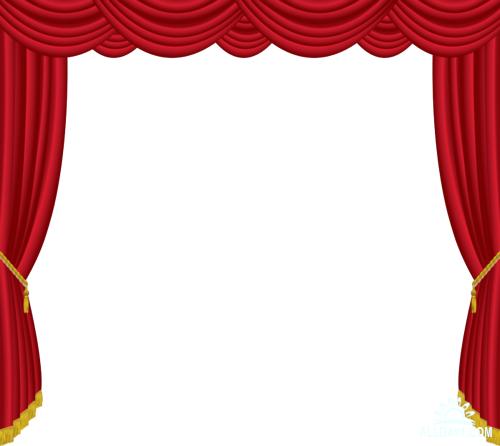 Муниципальное автономное дошкольное образовательное учреждениедетский сад общеразвивающего вида с приоритетным осуществлением деятельности по физическому развитию воспитанников № 145ИЗОБРЕТЕНИЕ «3D -  ТЕАТР»Авторы:Обучающиеся и их родители Научно-педагогический составМАДОУ - Детский сад №145Екатеринбург 2019Основная идея – создание детского 3D - Театра.Применение АС-технологии С.А. Новоселова по сказкам:«Паровозик из Ромашкова» (автор Г. Цыферов);«Колосок» (русская народная);«Репка» (русская народная).Создание полезных моделей и изобретений.ТЕАТР №1«РЕПКА»Полезная модель.При правильном выстраивании всех героев на свои места, репка поднимается из земли, имитируя появление репки.Положительным эффектом полезной модели (механизма) по сравнению с аналогами является появление игрушечной репки из земли, так как полезная модель позволяет с помощью верных нажатий на клавиши достичь положительного эффекта.Сформулированный положительный эффект помогает выразить цель изобретения – появление репки из земли с применением механизма (клавиш).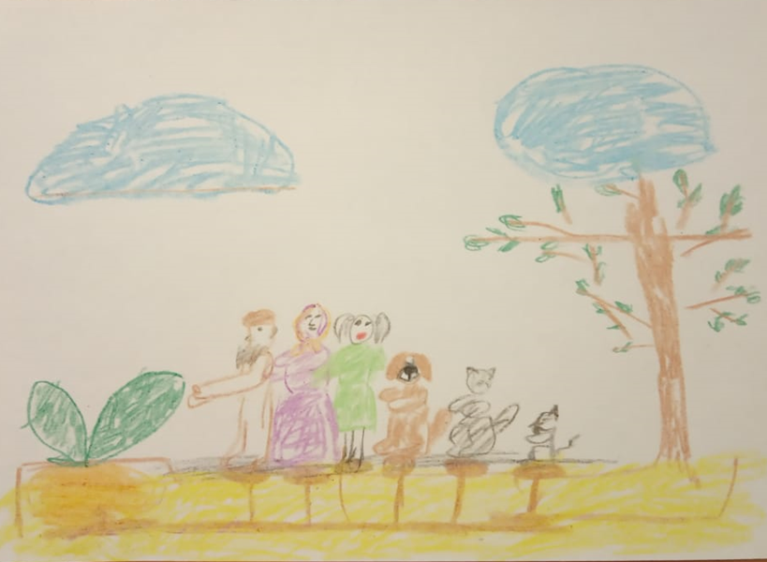 ТЕАТР №2«КОЛОСОК»Полезная модель.Сказочные герои из сказки «Колосок» - мышки имеют на кончике носа приспособление для раздувания мелких предметов (зерен), а также их кончики носа обладают магнитными свойствами для сбора зерен.Положительным эффектом полезной модели (механизма) по сравнению с аналогами является мгновенный сбор или распыление зерен. Сформулированный положительный эффект помогает выразить цель изобретения – сбор и распыление зерен. В первом случае сбор зерен направлен на обеспечение едой мышек, а второй случай направлен на увеличение и получение урожая.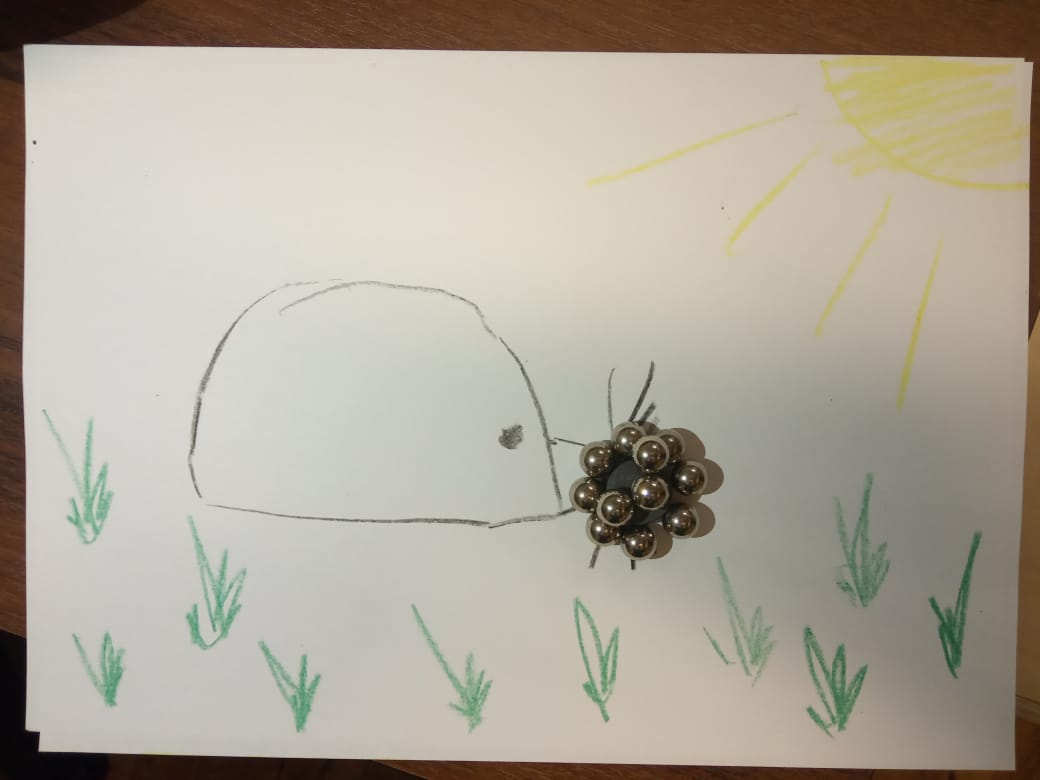 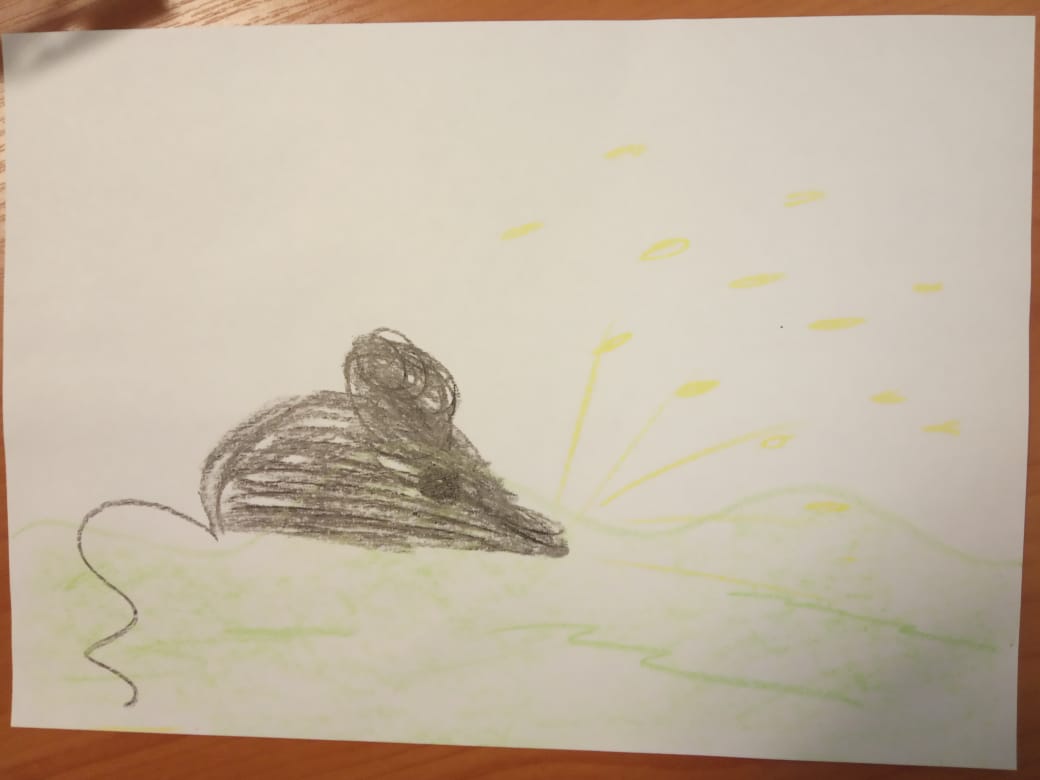 ТЕАТР  №3«ПАРОВОЗИК ИЗ РОМАШКОВА»Дети путешествуют по сказкам на паровозике в 3D очках наблюдая за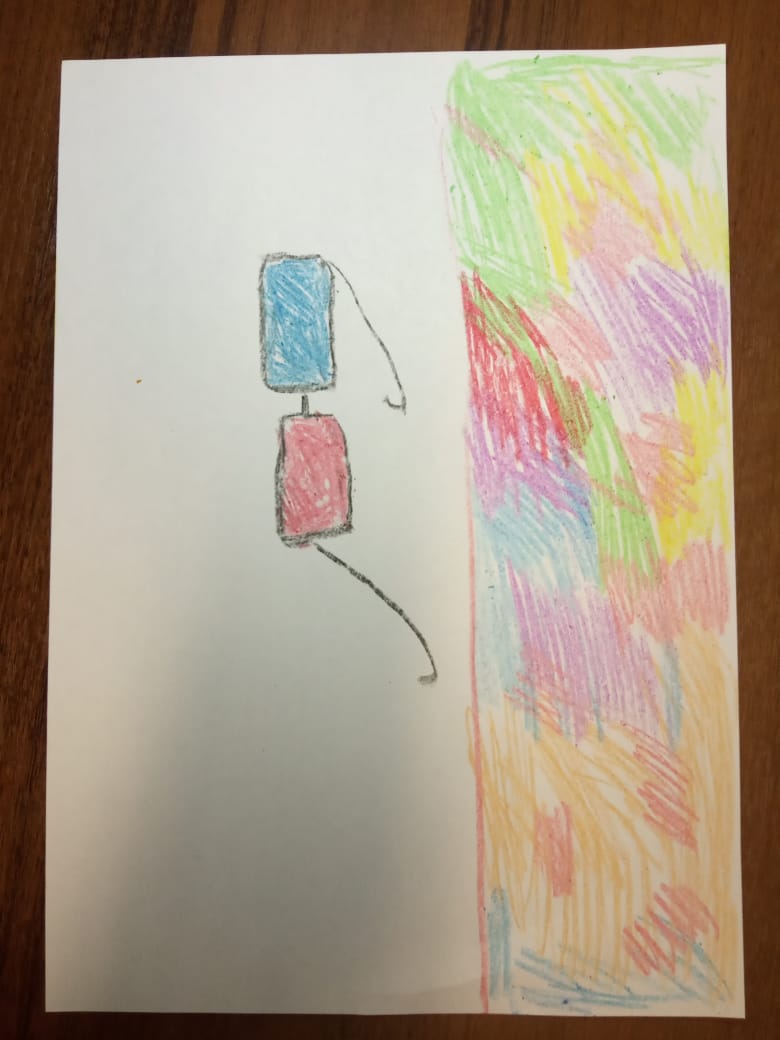 реальностью через специальные очки, которые позволяют сделать мир более ярким и красочным.ФОРМУЛА ИЗОБРЕТЕНИЯ 3D-ТЕАТР«3D-ТЕАТР», состоит из трех театров расположенных на разных уровнях, отличающаяся тем, что у каждого театра (сказки) имеется своё изобретение или полезная модель, которое позволяет менять сказки, добавлять изобретения или полезные модели.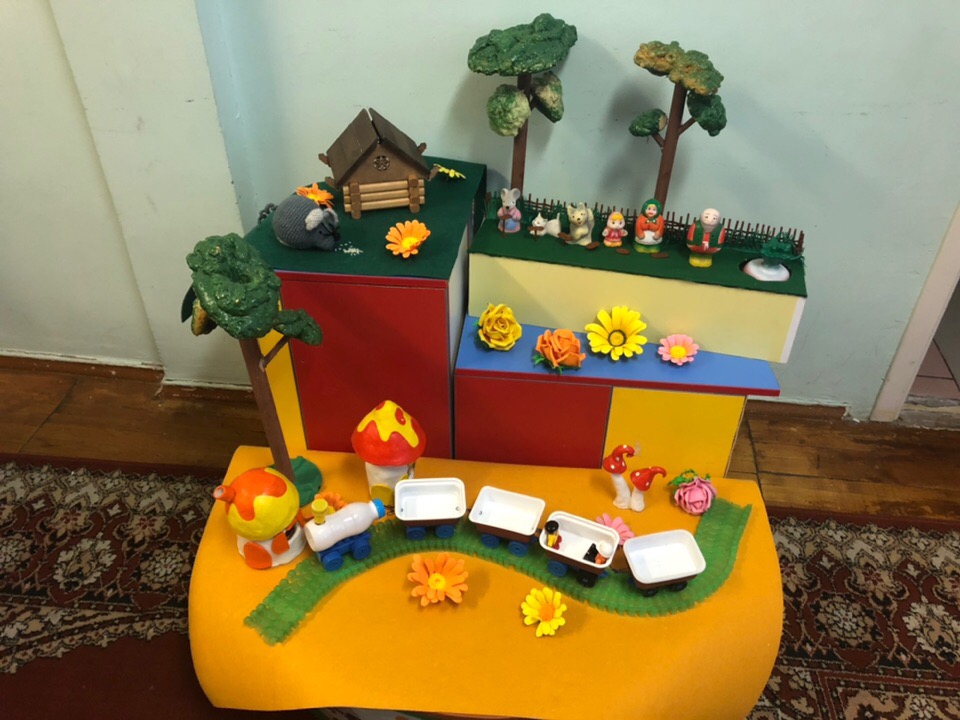 План реализации образовательного модуля«3D - ТЕАТР»Посещение театра  ДК МЖК.НОД «Театр в нашей жизни».Беседа со швеёй, С.С. Кристосяк о профессии «Костюмер».Выставка детских изделий (поделок) «Театр начинается с вешалки».Участие детей в театральной постановке на  празднике\ утреннике.Мастер-класс по актерскому мастерству с заслуженным артистом РФ, А.В. Петровым.Создание изобретений, механизмов, полезных моделей для «3D - ТЕАТРА» совместно с родителями (с использованием АС-технологии С.А. Новосёлова).Представление изобретения «3D - ТЕАТР». Презентационный этап для участников в категории 5-6 лет (дошкольный возраст) в рамках проекта «Детская Академия изобретательства».Применение АС-Технологии С.А. Новоселова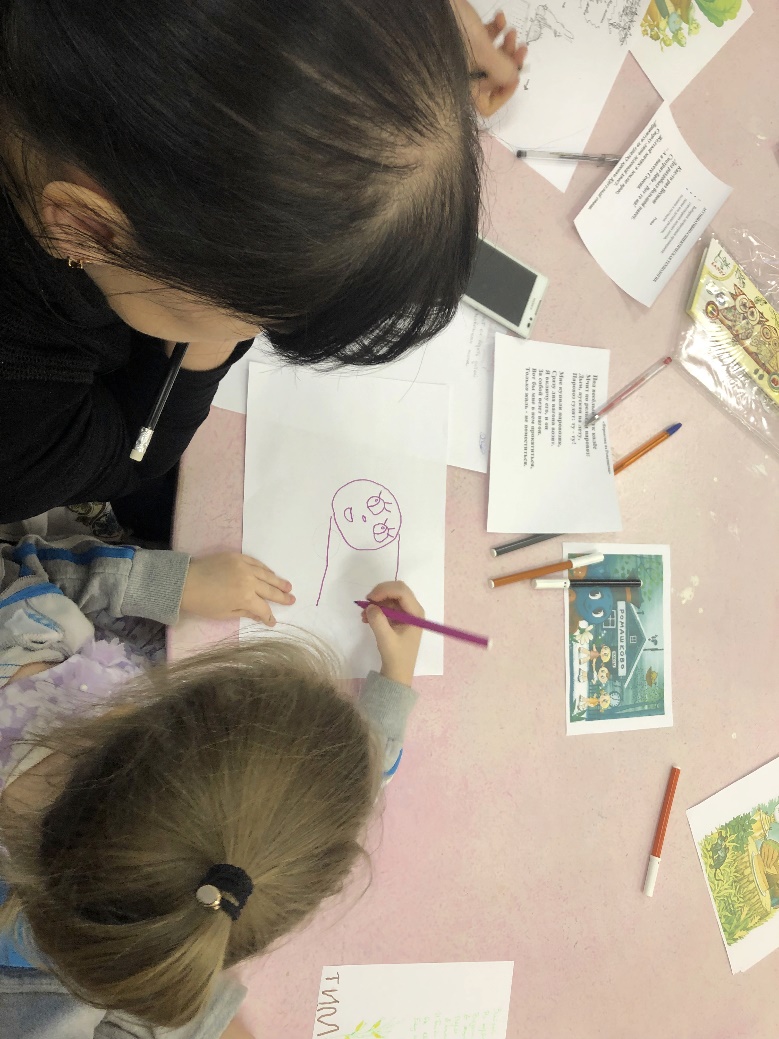 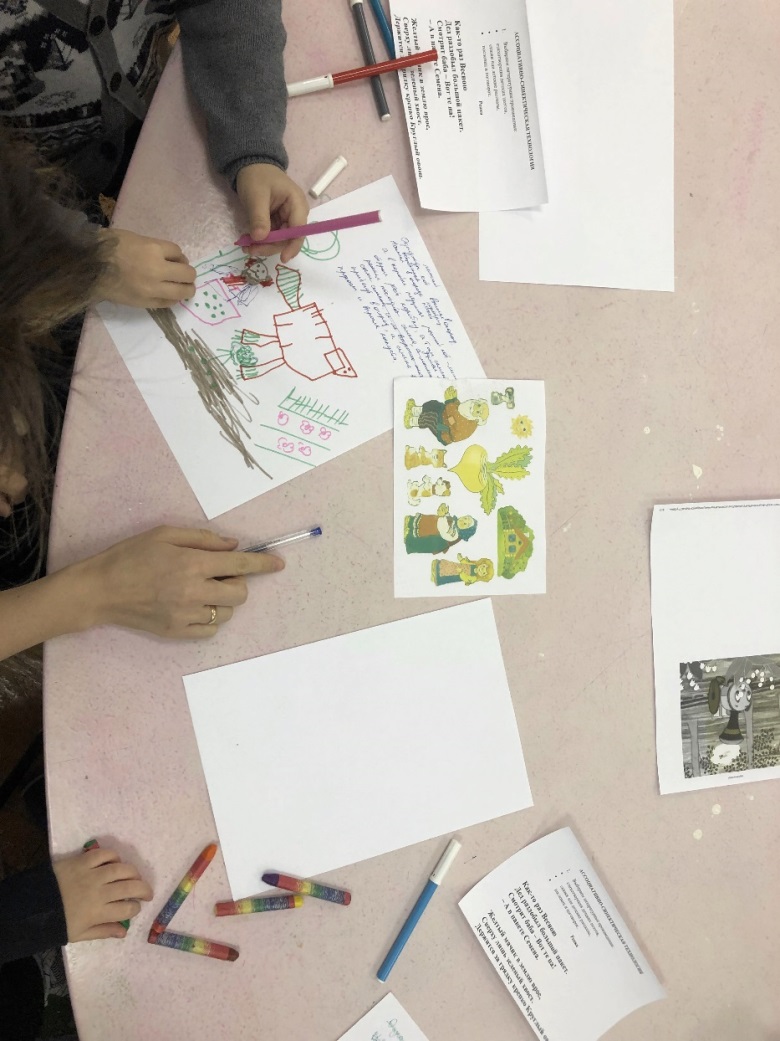 